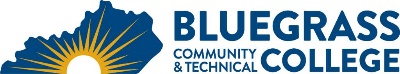 Program Coordinator: Don Halcomb	E-mail: don.halcomb@kctcs.edu	Phone: 859-246-6289	Mike Hardin	E-mail: mike.hardin@kctcs.edu	Phone: 859-246-6619Program Website: https://bluegrass.kctcs.edu/education-training/program-finder/computer-information-technology.aspx Student Name:		Student ID: Students need to be at KCTCS placement levels for all coursesNote:  25% of Total Program Credit Hours must be earned at Bluegrass Community and Technical College.Advisor Name:	Advisor Signature: _________________________________________Student Name:					Student Signature: ________________________________________Pre-Admission Requirements (if applicable)Pre-Admission Requirements (if applicable)Pre-Admission Requirements (if applicable)Pre-Admission Requirements (if applicable)Pre-Admission Requirements (if applicable)Summer TermCreditsTermGradePrereqs/NotesCIT 105 – Introduction to Computers 3See note below about Special Exam for Credit.  Well qualified students (as determined by CIT faculty only) may be given permission to take CIT 105 along with CIT 111 and/or CIT 161.  Please send student to a CIT faculty member to discuss this.Total Semester Credit Hours3First SemesterCreditsTermGradePrereqs/Notes*CIT 111 – Computer Hardware and Software 4Prereq: CIT 105 AND (MAT 65 OR MAT 75) CIT 160 - Introduction to Networking Concepts OR *CIT 161 - Introduction to Networks4Prerequisite or Co-requisite: CIT 111 OR Consent of InstructorENG 101 – Writing I3MAT 150 – College Algebra (strongly recommended) OR MAT 1263MAT 150 also fulfills Quantitative Reasoning requirement for students planning to continue to complete a B.S. degree.Total Semester Credit Hours14Second Semester (Spring)CreditsTermGradePrereqs/Notes*CIT 120 – Computational Thinking3Pre-requisite or Co-requisite: MAT 085 OR (MAT 126 OR higher) OR consent of Instructor*CIT 180 - Security Fundamentals3Prerequisite: (CIT 160 OR CIT 161) OR Consent of InstructorCIT 170 - Database Design Fundamentals 3Prerequisite: CIT 105 AND (MAT 85 OR MAT 126 OR higher) OR Consent of Instructor* Networking Platform Courses:CIT 217: UNIX/Linux Adminstration (Spring Only)ANDCIT 218: UNIX/Linux Net Infrastructure (Spring Only) 6Prerequisite: (CIT 160 OR CIT 161) OR Consent of Instructor* Networking Platform Courses:CIT 217: UNIX/Linux Adminstration (Spring Only)ANDCIT 218: UNIX/Linux Net Infrastructure (Spring Only) Prerequisite: (CIT 160 OR CIT 161) OR Consent of InstructorTotal Semester Credit Hours15Third Semester (Fall)CreditsTermGradePrereqs/NotesCIT 219: Internet Protocols3Prerequisite: (CIT 160 OR CIT 161) OR Consent of Instructor* *Networking Platform Courses:CIT 213: Microsoft Client*** AND CIT 214: Microsoft Server Configuration (6) (Fall only)6Students must complete a minimum of 15 credit hours in platform courses.  For Microsoft/Linux students 9 hours must be Microsoft platform courses chosen from CIT 213, CIT 214, CIT 215, and CIT 216.  (CIT 214 is a prerequisite for CIT 215 and CIT 216.) The secondary Linux platform requires CIT 217 and CIT 218 (Spring only).***Microsoft students choosing to focus on Microsoft Server can take CIT 214 only during the Fall term and both CIT 215 and CIT 216 during the Spring term.  (Move GenEd courses around as needed to balance semesters.)Please have students check with CIT faculty to confirm course rotation.* *Networking Platform Courses:CIT 213: Microsoft Client*** AND CIT 214: Microsoft Server Configuration (6) (Fall only)Students must complete a minimum of 15 credit hours in platform courses.  For Microsoft/Linux students 9 hours must be Microsoft platform courses chosen from CIT 213, CIT 214, CIT 215, and CIT 216.  (CIT 214 is a prerequisite for CIT 215 and CIT 216.) The secondary Linux platform requires CIT 217 and CIT 218 (Spring only).***Microsoft students choosing to focus on Microsoft Server can take CIT 214 only during the Fall term and both CIT 215 and CIT 216 during the Spring term.  (Move GenEd courses around as needed to balance semesters.)Please have students check with CIT faculty to confirm course rotation.Heritage OR Humanities course3May be taken any semesterLevel 1 Programming Language3Prerequisite: CIT 120 OR Consent of InstructorTotal Semester Credit Hours15 Fourth Semester (Spring)CreditsTermGradePrereqs/Notes*Networking Platform CoursesCIT 215: Microsoft Server AdministrationORCIT 216: Microsoft Server Advanced Services:3Students must complete a minimum of 15 credit hours in platform courses.  For the Microsoft/Linux specialization, students must take 9 hours of Microsoft courses including CIT 214 and two of CIT 213, CIT 215, CIT 216. Students must also take CIT 217 and CIT 218.Prerequisites: CIT 160 or CIT 161CIT 214 is a prerequisite for CIT 215 and CIT 216.Students who took CIT 214 but not CIT 213 during the previous semester should take both CIT 215 and CIT 216 this semester.CIT 288: Network Security3Prerequisite: CIT 180 AND at least six platform specific credit hours CIT 293 – CIT Employability Skills 1Should be taken during the last semesterSocial/Behavioral Science Course 3May be taken any semesterScience General Education Course3Total Semester Credit Hours13Total Credential Hours60Course Rotation Schedule (if applicable)Course Rotation Schedule (if applicable)Cisco Platform CoursesCIT 167 (prereq CITSpring (and occasionally Summer) onlyCIT 209Fall onlyCIT 212Spring onlyMicrosoft Platform CoursesCIT 213 Fall OnlyCIT 214Fall OnlyCIT 215 (prereq CIT 214)Spring OnlyCIT 216 (prereq CIT 214)Spring OnlyLinux Platform CoursesCIT 217 (prereq CIT 160/161)Spring Only (8-week course)CIT 218 (prereq CIT 217)Spring Only (2nd 8-week session)CIT 255 (prereq 217/218)Spring Only (online)Approved Linux Programming Lang.Course availability varies by semester.  See catalog for approved languages.Special Instructions:*Priority classes:  These classes should be taken first even if the student is not taking a full load.Special Exams for Credit are given near the beginning of each semester, usually on the Thursday before classes start. Special Exams are offered for CIT 105, CIT 111, CIT 120, and CIT 130.  Each exam has a small fee ($20 - $40).  Please contact CIT faculty for details.Please send CIT students to a CIT faculty advisor if possible.  Students not assigned to a CIT faculty advisor can send a message to the BL-CIT-Advising@kctcs.edu email address to schedule an appointment, even during the summer term.There are no electives in this track.